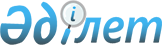 О некоторых вопросах гарантированных государством займов и мониторинге отдельных юридических лиц
					
			Утративший силу
			
			
		
					Постановление Правительства Республики Казахстан от 26 июля 2000 года N 1119. 
     Утратило силу - постановлением Правительства РК от 25 июля 2002 года № 832 ~P020832 .
     Правительство Республики Казахстан постановляет:
     1. Утвердить прилагаемые:
     Правила мониторинга финансового состояния юридических лиц, получивших 
гарантированные государством займы;
     Положение о некоторых вопросах гарантированных государством займов.
     2. Контроль за исполнением настоящего постановления возложить на 
Министерство финансов Республики Казахстан.
     3. Настоящее постановление вступает в силу со дня подписания.
     Премьер-Министр
  Республики Казахстан 

                                             Утверждены



                                             постановлением Правительства  
                                             Республики Казахстан          
                                             от 26 июля 2000 года N 1119











                                                            Правила




                          мониторинга финансового состояния юридических 




                      лиц, получивших гарантированные государством займы 








                                                  1. Общие положения








          1. Настоящие Правила осуществления мониторинга финансового состояния 
юридических лиц, получивших гарантированные государством займы, (далее - 
правила) определяют информационное обеспечение мониторинга и порядок 
осуществления мониторинга финансового состояния юридических лиц, 
получивших негосударственные внешние займы под государственную гарантию 
Республики Казахстан (далее - мониторинг).




          2. Мониторинг - комплекс мероприятий для определения финансового 
состояния юридических лиц, получивших гарантированные государством займы, 
и обобщения полученной информации Министерством финансов Республики 
Казахстан (далее - Минфин).




          3. Мониторинг должен включать в себя анализ финансового состояния 
заемщиков, состоящий из анализа базовой(информация о руководстве 
юридического лица, видах деятельности, отрасли, конкурентах и рынках, 
нормативно-правовой среде) и финансовой информации (анализ финансовых 
отчетов, бизнес-плана), также мониторинг должен создаваться в целях 
предоставления информации для системы обеспечения мониторинга.




          4. Мониторингу подлежат все юридические лица, получившие 
гарантированные государством займы.








                        2. Информационное обеспечение мониторинга








          5. Анализ финансовых коэффициентов заемщиков проводится путем 
сопоставления с аналогичными показателями по другим юридическим лицам и 
данными в целом по отрасли. Финансовые коэффициенты означают соотношение 
показателей финансовой отчетности юридических лиц. Оптимальное значение 
для каждого коэффициента определяется в зависимости от отрасли, к которой 
принадлежит заемщик, с учетом других финансовых коэффициентов данного 
юридического лица. Для проведения анализа используются две группы основных 
показателей:




          показатели прибыльности;




          показатели оборачиваемости капитала.




          6. Финансовые коэффициенты вычисляются, исходя из показателей 
финансового состояния предприятия, ежеквартально (статей баланса 
предприятия и отчета о прибылях и убытках).




          7. Следующие финансовые коэффициенты принимаются во внимание во время 
осуществления мониторинга:




          коэффициент ликвидности - отношение денежных средств и краткосрочной 
дебиторской задолженности к величине краткосрочных обязательств;




          коэффициент покрытия - отношение текущих активов к краткосрочным 
обязательствам;




          соотношение заемных и собственных средств - отношение текущих 
обязательств к величине собственного капитала;




          коэффициент привлечения - отношение обязательств к сумме текущих и 
долгосрочных активов;




          норма прибыли - отношение совокупного дохода до налогообложения к 
объему реализации;




          коэффициент рентабельности собственного капитала - отношение 
совокупного дохода до налогообложения к величине собственного капитала;




          коэффициент оборачиваемости кредиторской задолженности - отношение 
объема реализации к кредиторской задолженности;




          другие коэффициенты по усмотрению Министерства экономики Республики 
Казахстан (далее - Минэкономики) и Минфина.








                                      3. Порядок проведения мониторинга








          8. Минфин и Минэкономики определяют список юридических лиц, 
подлежащих мониторингу, и направляют его в Агентство Республики Казахстан 
по статистике (далее - Агентство).




          9. Агентство ежеквартально, в десятидневный срок после завершения 
составления статистического отчета о финансовой деятельности хозяйствующих 
субъектов в Республике Казахстан, представляет в Минфин и Минэкономики 
показатели финансового состояния хозяйствующих субъектов, определенных в 
списке.




          10. В случае необходимости Минфин и Минэкономики вправе в 
установленном порядке запрашивать у хозяйствующих субъектов, имеющих 
обязательства по гарантированным государством займам, дополнительную 
информацию об их финансовых показателях.




          11. Минфин и Минэкономики проводят экспертизу платежеспособности 
хозяйствующих субъектов путем сравнения финансовых коэффициентов, 
определенных на основании представленных показателей, с аналогичными 
коэффициентами этих хозяйствующих субъектов за предыдущие периоды, других 
хозяйствующих субъектов с аналогичным профилем деятельности и 
общепринятыми нормами данных коэффициентов.




          12. Минфин и Минэкономики ежеквартально информируют Правительство 
Республики Казахстан о финансовом состоянии хозяйствующих субъектов, 
выступивших в качестве заемщиков по гарантированным государством займам.




          13. В случае определения потенциально неплатежеспособного заемщика 
Минфин и Минэкономики уведомляют об этом Правительство Республики 
Казахстан и предлагают предусмотренные законодательством меры по 
предотвращению отвлечения средств республиканского бюджета для погашения 
задолженности заемщика по гарантированным государством займам.





                                             Утверждено



                                             постановлением Правительства  
                                             Республики Казахстан 
                                             от 26 июля 2000 года N 1119











                                    Положение о некоторых вопросах  




                гарантированных государством займов
                       1. Общие положения
     1. Настоящее Положение определяет дополнительные требования, 
предъявляемые к юридическим лицам со стопроцентным участием государства в 
уставном капитале или акционерным обществам, контрольный пакет акций 
которых принадлежит государству, получившим и (или) претендующим на 
получение гарантированных государством займов, которые обеспечивают 
мониторинг платежеспособности указанных юридических лиц в период 
исполнения обязательств по привлеченным гарантированным государством 
займам.
                        2. Основные понятия
     2. Понятия, используемые в настоящем положении, означают следующее:





          заемщик с государственным участием в уставном капитале - юридическое 
лицо со стопроцентным участием государства в уставном капитале или 
акционерное общество, контрольный пакет акций которого принадлежит 
государству, получившее гарантированные государством займы;




          система обеспечения предстоящих платежей по гарантированным 
государством займам - создание заемщиком с государственным участием в 
уставном капитале по согласованию с Министерством финансов Республики 
Казахстан (далее - Минфин) специального счета условного вклада, а также 
резервного счета либо предоставление им контргарантии банка-контргаранта, 
которая гарантирует погашение очередных платежей иностранным кредиторам в 
случае отсутствия денег на специальном счете условного вклада;




          специальный счет условного вклада - обязательное накопление заемщиком 
с государственным участием в уставном капитале, посредством периодических 
платежей части денег на специальном счете условного вклада, открытом в 
банке второго уровня и предназначенном исключительно для обеспечения 
погашения предстоящих выплат по негосударственному займу, привлеченному 
под государственную гарантию Республики Казахстан;




          резервный счет (депозитный счет) - счет, открытый заемщиком с 
государственным участием в уставном капитале в банке второго уровня на имя 
Минфина для обеспечения выплат очередных платежей со счета обслуживания 
очередных платежей в соответствии с соглашением о займе. Сумма накопления 
денег резервного счета устанавливается Минфином в процентном отношении от 
суммы максимальной полугодовой выплаты с учетом начисленных процентов 
(вознаграждения) в соответствии с соглашением о займе. Условия 
использования денег резервного счета устанавливаются Минфином;




          банк-агент - банк второго уровня, обслуживающий негосударственный 
внешний заем, привлеченный под государственную гарантию. Заемщиком 
выбирается банк-агент из перечня банков второго уровня, определяемых 
Минфином совместно с Национальным Банком Республики Казахстан (по 
согласованию) (далее - Нацбанк);




          банк-контргарант - банк второго уровня, гарантирующий оплату 
очередных полугодовых платежей. Заемщиком с государственным участием в 
уставном капитале выбирается банк-контргарант из перечня банков второго 
уровня, определяемых Минфином совместно с Нацбанком (по согласованию);




          ежегодный бизнес-план - разрабатываемый заемщиком бизнес-план на 
предстоящий финансовый год, который должен содержать конкретные числа по 
предстоящим платежам по займу с указанием источников доходов.








            3. Дополнительные требования, предъявляемые к заемщикам с 




                          государственным участием в уставном капитале








          3. Дополнительным требованием, предъявляемым к заемщикам с 
государственным участием в уставном капитале, является система обеспечения 
предстоящих платежей по гарантированным государством займам, которая 
включает в себя:




          1) заключение Минфином с заемщиками соглашения об условиях 
предоставления государственной гарантии Республики Казахстан по 
негосударственному займу, которое в обязательном порядке должно содержать:




          обязательство заемщика с государственным участием в уставном 
капитале, претендующего на получение гарантированного государством займа, 
проводить накопление за счет периодических платежей суммы денег, 
необходимой для обеспечения своих текущих обязательств по займу;




          обязательство заемщика с государственным участием в уставном 
капитале, получившего гарантированный государством заем, провести 
предварительное накопление средств, обеспечивающее страховой резерв 
(резервный счет) проведения очередной оплаты со специального счета 
условного вклада, либо предоставление заемщиком с государственным участием 
контргарантии банка-контргаранта;




          обязательство заемщика представлять сведения об имеющихся банковских 
счетах в Нацбанке и банках второго уровня в установленном законом порядке;




          обязательство заемщика предоставлять ежегодный бизнес-план до полного 
погашения займа;




          2) заключение договора между Минфином и банком-агентом, который в 
обязательном порядке должен содержать:




          обязательства сторон вести учет специального счета условного вклада, 
а также проводить периодические сверки предоставляемой документации с 
составлением акта в двух экземплярах;




          обязательства банка-агента проводить анализ финансово-экономического 
состояния заемщика;




          3) заключение договора между заемщиком с государственным участием в 
уставном капитале, получившего гарантированные государством займы, и 
банком-агентом, который в обязательном порядке должен содержать 
следующие обязательства заемщика с государственным участием:




          периодически предоставлять сведения о банковских счетах заемщика с 
государственным участием, открытых в Нацбанке и банках второго уровня;




          периодически аккумулировать деньги на специальном счете условного 
вклада;




          ежемесячно представлять в банк-агент типовые формы финансовой 
отчетности (бухгалтерский баланс, отчет о результатах 
финансово-хозяйственной деятельности) и другие необходимые документы, 
определяющие финансовое состояние заемщика с государственным участием в 
уставном капитале.




          4. Заемщик с государственным участием в уставном капитале, получивший 
гарантированный государством заем, по согласованию с Минфином имеет право 
выбрать любую из следующих систем обеспечения предстоящих платежей:




          1) резервные счета;




          2) контргарантию, предоставленную банком-контргарантом, которая 
гарантирует погашение очередных платежей иностранным кредиторам в случае 
отсутствия денег на специальном счете условного вклада.




          В случае, если определена система предоставления контргарантии банка 
второго уровня, в договоре, заключенном между Минфином и банком-
контргарантом, должно содержаться обязательство банка-контргаранта за 6 
(шесть) месяцев перед предстоящей выплатой предоставлять Минфину 
контргарантию, обеспечивающую оплату банком-контргарантом предстоящего 
платежа в случае отсутствия средств на специальном счете условного вклада.




          Банк-контргарант должен формировать провизии под выдаваемые 
гарантии в соответствии с нормативными правовыми актами Нацбанка, 
регулирующими порядок классификации активов банка и условных обязательств 
и расчета провизии по ним.




          Деньги резервного счета возвращаются заемщику с государственным 
участием в уставном капитале, получившему гарантированный государством 
заем, после полного погашения им привлеченного под государственную 
гарантию Республики Казахстан негосударственного займа.




          Норма и периодичность (график) перечисления денег на специальный счет 
условного вклада и резервный счет определяются Минфином совместно с 
заемщиком с государственным участием в уставном капитале, получившим 
гарантированный государством заем, и банком-агентом в зависимости от 
суммы негосударственного займа, привлекаемого под государственную гарантию 
Республики Казахстан.




          Деньги перечисляются заемщиком с государственным участием в уставном 
капитале на специальные счета условного вклада и резервный счет путем 
регулярного отчисления соответствующих сумм согласно договору, 
заключенному между заемщиком с государственным участием в уставном 
капитале, получившим гарантированный государством заем, и банком-агентом, 
после уплаты налогов и других обязательных платежей в бюджет.




          Первое перечисление денег на резервный счет заемщиком с 
государственным участием в уставном капитале, получившим гарантированный 
государством заем, должно быть произведено не позднее 3 (трех) месяцев со 
дня выдачи гарантии.




          В случае полного или частичного использования заемщиком с 
государственным участием в уставном капитале, получившим гарантированный 
государством заем, денег резервного счета для погашения просроченного 
платежа негосударственного займа под государственную гарантию Республики 
Казахстан, пополнение резервного счета должно осуществляться не позднее 3 
(трех) месяцев после изъятия денег с резервного счета. В первую очередь 




восстанавливаются деньги резервного счета.
                            4. Разрешение споров
     5. Споры и разногласия, возникающие при предоставлении заемщикам 
государственных гарантий Республики Казахстан, решаются по возможности 
путем переговоров либо разрешаются в соответствии с законодательством 
Республики Казахстан.
     
     
     (Специалисты: Мартина Н.А.,
                   Умбетова А.М.)
      
      


					© 2012. РГП на ПХВ «Институт законодательства и правовой информации Республики Казахстан» Министерства юстиции Республики Казахстан
				